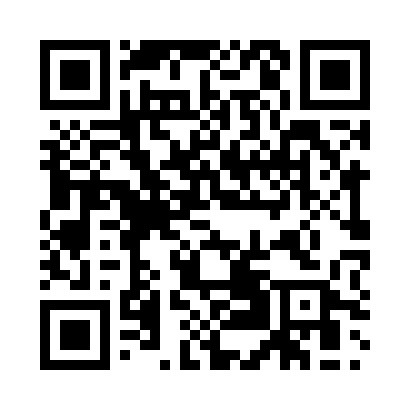 Prayer times for Alt Schadow, GermanyWed 1 May 2024 - Fri 31 May 2024High Latitude Method: Angle Based RulePrayer Calculation Method: Muslim World LeagueAsar Calculation Method: ShafiPrayer times provided by https://www.salahtimes.comDateDayFajrSunriseDhuhrAsrMaghribIsha1Wed2:595:331:015:058:3010:532Thu2:555:311:015:068:3210:563Fri2:515:301:015:068:3311:004Sat2:485:281:015:078:3511:035Sun2:475:261:015:088:3711:076Mon2:465:241:015:088:3811:077Tue2:465:221:015:098:4011:088Wed2:455:211:015:108:4211:099Thu2:445:191:015:108:4311:0910Fri2:435:171:015:118:4511:1011Sat2:435:151:015:118:4711:1112Sun2:425:141:015:128:4811:1113Mon2:415:121:015:138:5011:1214Tue2:415:111:015:138:5111:1315Wed2:405:091:015:148:5311:1316Thu2:405:081:015:158:5411:1417Fri2:395:061:015:158:5611:1518Sat2:395:051:015:168:5711:1519Sun2:385:031:015:168:5911:1620Mon2:375:021:015:179:0011:1721Tue2:375:011:015:179:0211:1722Wed2:374:591:015:189:0311:1823Thu2:364:581:015:199:0411:1924Fri2:364:571:015:199:0611:1925Sat2:354:561:015:209:0711:2026Sun2:354:551:015:209:0811:2127Mon2:354:541:015:219:1011:2128Tue2:344:531:025:219:1111:2229Wed2:344:521:025:229:1211:2230Thu2:344:511:025:229:1311:2331Fri2:334:501:025:239:1411:24